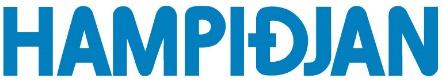 UmboðseyðublaðÉg undirrituð/undirritaður hluthafi í Hampiðjunni hf. gef neðangreindum aðila fullt og ótakmarkað umboð til að sækja aðalfund Hampiðjunnar hf. fyrir mína hönd og nýta réttindi mín sem hluthafi á fundinum, þ.m.t. nýtingu atkvæðisréttar vegna þeirra dagskrárliða sem kjósa skal um á fundinum.Nafn umboðsmanns:  Kennitala umboðsmanns:  Upplýsingar um hluthafaFullt nafn:  Kennitala:  Sími:  Netfang:Fjöldi hluta í Hampiðjunni hf.:Umboðið skal berast Hampiðjunni við mætingu á aðalfundinn við móttöku á fundargögnum. Ef hluthafi er lögaðili þarf prókúruhafi að veita þetta umboð eða nægjanlegur fjöldi stjórnarmanna sem rita firma lögaðilans.Umboð þetta gildir í 12 mánuði frá undirritun.Staður og dagsetning			Undirskrift hluthafa/prókúrhafa lögaðilaVottar að réttri dagsetningu og undirritun:Nafn og kennitalaNafn og kennitala